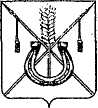 АДМИНИСТРАЦИЯ КОРЕНОВСКОГО ГОРОДСКОГО ПОСЕЛЕНИЯКОРЕНОВСКОГО РАЙОНАПОСТАНОВЛЕНИЕот 09.08.2019   		                                                  			  № 832г. КореновскО внесении изменений в постановление администрацииКореновского городского поселения Кореновского районаот 30 мая 2019 года № 544 «Об утверждении списка  молодых семей – участников мероприятия по обеспечению жильем молодых семейведомственной целевой программы «Оказание государственнойподдержки гражданам в обеспечении жильем и оплате жилищно-коммунальных услуг» государственной программыРоссийской Федерации «Обеспечение доступным и комфортнымжильем и коммунальными услугами граждан РоссийскойФедерации, изъявивших желание получить социальную выплатув 2020 году по Кореновскому городскому поселениюКореновского района»В целях реализации мероприятия по обеспечению жильем молодых семей ведомственной целевой программы «Оказание государственной поддержки гражданам в обеспечении жильем и оплате жилищно-коммунальных услуг» государственной программы Российской Федерации «Обеспечение доступным и комфортным жильем и коммунальными услугами граждан Российской Федерации, утвержденной постановлением Правительства Российской Федерации от 30 декабря 2017 года № 1710 «Об утверждении государственной программы Российской Федерации «Обеспечение доступным и комфортным жильем и коммунальными услугами граждан Российской Федерации»», в соответствии с приказом министерства топливно-энергетического комплекса и жилищно-коммунального хозяйства Краснодарского края от 25 мая 2018 года № 195 «О реализации основного мероприятия «Обеспечение доступным и комфортным жильем и коммунальными услугами граждан Российской Федерации»,  постановлением администрации Кореновского городского поселения Кореновского района от 8 августа 2019 года № 810 «Об исключении из списка молодых семей – участников мероприятия по обеспечению жильем молодых семей ведомственной целевой программы «Оказание государственной поддержки гражданам в обеспечении жильем и оплате жилищно-коммунальных услуг» государственной программы Российской Федерации «Обеспечение доступным и комфортным жильем и коммунальными услугами граждан Российской Федерации, изъявивших желание получить социальную выплату в 2020 году по Кореновскому городскому поселению Кореновского                        района» администрация Кореновского городского поселения Кореновского района п о с т а н о в л я е т:Внести в постановление администрации Кореновского городского поселения Кореновского района от 30 мая 2019 года № 544 «Об                   утверждении список молодых семей - участников мероприятия по обеспечению жильем молодых семей ведомственной целевой программы «Оказание государственной поддержки гражданам в обеспечении жильем и оплате жилищно-коммунальных услуг» государственной программы Российской Федерации «Обеспечение доступным и комфортным жильем и коммунальными услугами граждан Российской Федерации, изъявивших желание получить социальную выплату в 2020 году по Кореновскому городскому поселению Кореновского района изменение: 1.1. Приложение к постановлению изложить в новой редакции (прилагается).2. Общему отделу администрации Кореновского городского поселения Кореновского района (Питиримова) официально опубликовать настоящее постановление и обеспечить его размещение на официальном сайте администрации Кореновского городского поселения Кореновского района в информационно - телекоммуникационной сети «Интернет».3. Постановление вступает в силу после его официального опубликования.ГлаваКореновского городского поселенияКореновского района                                                                           М.О. ШутылевСписок молодых семей – участников мероприятия по обеспечению жильем молодых семей ведомственной целевой программы «Оказание государственной поддержки гражданам в обеспечении жильем и оплате жилищно-коммунальных услуг» государственной программы Российской Федерации«Обеспечение доступным и комфортным жильем и коммунальными услугами гражданРоссийской Федерации, изъявивших желание получить социальную выплату в 2020 годупо Кореновскому городскому поселению Кореновского района*-*-В первую очередь включаются многодетные семьи и поставленные на учет до 01.03.2005г.,которые между собой выстраиваются по дате принятия заявления о включении их в состав участников Подпрограммы**-во вторую очередь все остальные семьи, которые  выстраиваются по дате и времени регистрации исполнителем заявления  о включении их в состав участников Подпрограммы в книгеИсполняющий обязанности начальника отдела имущественных и земельных отношений администрации Кореновского городского поселения											             О.С. ОхтеньПРИЛОЖЕНИЕУТВЕРЖДЕНпостановлением администрацииКореновского городского поселенияКореновского района от 09.08.2019 № 832№ п/пмолодые семьиДанные о членах молодой семьиДанные о членах молодой семьиДанные о членах молодой семьиДанные о членах молодой семьиДанные о членах молодой семьиДанные о членах молодой семьиДанные о членах молодой семьиДанные о членах молодой семьиДанные о членах молодой семьиДата постановки на учет в качестве   нуждающегося, признание семьи нуждающейсяДата принятия заявления на включение молодой семьи в состав участников подпрограммыДата, номер решения о признании молодой семьи участником программыРасчетная стоимость жильяРасчетная стоимость жильяРасчетная стоимость жилья№ п/пмолодые семьиКоличество членов семьи (человек)Ф.И.О. Гражданство иностранного государства Принадлежность к родствуПаспорт гражданина Российской Федерации или свидетельство о рождении несовершеннолетнего, не достигшего 14 летПаспорт гражданина Российской Федерации или свидетельство о рождении несовершеннолетнего, не достигшего 14 летЧисло, месяц, год рожденияСвидетельство о заключении бракаСвидетельство о заключении бракаДата постановки на учет в качестве   нуждающегося, признание семьи нуждающейсяДата принятия заявления на включение молодой семьи в состав участников подпрограммыДата, номер решения о признании молодой семьи участником программыСтоимость 1 кв. метра ( руб.)Размер общей площади жилого помещения на семью (кв.м.)Всего (руб.)№ п/пмолодые семьиКоличество членов семьи (человек)Ф.И.О. Гражданство иностранного государства Принадлежность к родствуСерия, номерКем, когда выданЧисло, месяц, год рожденияСерия, номерКем, когда выданоДата постановки на учет в качестве   нуждающегося, признание семьи нуждающейсяДата принятия заявления на включение молодой семьи в состав участников подпрограммыДата, номер решения о признании молодой семьи участником программыСтоимость 1 кв. метра ( руб.)Размер общей площади жилого помещения на семью (кв.м.)Всего (руб.)1234567891011121314151614 (четыре)Тоцкая Екатерина ДмитриевнаТоцкий Олег АнатольевичТоцкий МихаилОлеговичТоцкая София Олеговнасупругасупругсындочь06.06.201720.06.2017Постановление администрации Кореновского городского поселения Кореновского района от 27.06.2017 №123734835722508120,0022 (два)Синчук Дарья СергеевнаСинчук Илья Михайловичсупруга супруг07.07.201718.07.2017Постановление администрации Кореновского городского поселения Кореновского района от 25.07.2017 №143234835421463070,0034 (четыре)Андреева Мария АлександровнаАндреев Александр ЮрьевичАндреева Милана АлександровнаАндреев Мирон Александровичсупругасупругдочьсын06.07.201720.07.2017Постановление администрации Кореновского городского поселения Кореновского района от 26.07.2017 №143634835722508120,0044 (четыре)Осепян Кристина ПавловнаОсепян АртурЭдуардовичОсепян АртёмАртуровичОсепян Марина Артуровна супругасупругСындочь19.06.201727.07.2017Постановление администрации Кореновского городского поселения Кореновского района от 31.07.2017 №144734835722508120,0054 (четыре)Щеглова Елена ВалерьевнаЩеглов Юрий  ЮрьевичЩеглова Виктория ЮрьевнаЩеглов Вячеслав Юрьевичсупругасупругдочьсын18.07.201727.07.2017Постановление администрации Кореновского городского поселения Кореновского района от 31.07.2017 №144834835722508120,00